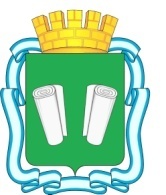 городская Дума городского округа КинешмашестогосозываРЕШЕНИЕ                                            от 26.04.2017 №38/271Об утверждении Порядка ведения перечня видов муниципального контроля и органов местного самоуправления городского округа Кинешма, уполномоченных на их осуществлениеВ соответствии с Федеральным законом от 26.12.2008 № 294-ФЗ                   «О защите прав юридических лиц и индивидуальных предпринимателей при осуществлении государственного контроля (надзора) и муниципального контроля»,Федеральным законом от 06.10.2003 № 131-ФЗ «Об общих принципах организации местного самоуправления в Российской Федерации», на основании ст.ст. 29, 41, 56 Устава муниципального образования «Городской округа Кинешма»городская Дума городского округа Кинешма решила:Утвердить Порядок ведения перечня видов муниципального контроля и органов местного самоуправления городского округа Кинешма, уполномоченных на их осуществление (приложение).Настоящее решение вступает в силу после официального опубликования в официальном источнике опубликования муниципальных правовых актов городского округа Кинешма "Вестник органов местного самоуправления городского округа Кинешма".Контроль за исполнением настоящего решения возложить на постоянную комиссию по законности, обеспечению безопасности и местному самоуправлению городской Думы городского округа Кинешма (А.П. Коновалов) и заместителя главы администрации городского округа Кинешма (А.Д. Юрышев).Приложение 
к решению городской Думы городского округа Кинешма    от  26.04.2017 №38/271Порядок ведения перечня видов муниципального контроля и органов местного самоуправления городского округа Кинешма, уполномоченных на их осуществлениеНастоящий Порядок ведения Перечня видов муниципального контроля и органов местного самоуправления городского округа Кинешма, уполномоченных на их осуществление (далее – Перечень видов муниципального контроля), разработан в целях обеспечения соблюдения прав юридических лиц и индивидуальных предпринимателей при осуществлении муниципального  контроля на территории муниципального образования «Городской округ Кинешма», обеспечения доступности и прозрачности сведений об осуществлении видов муниципального контроля органами местного самоуправления городского округа Кинешма, уполномоченными на их осуществление.Муниципальный контроль в соответствующей сфере деятельности осуществляется органами местного самоуправления муниципального образования «Городской округ Кинешма».Перечень видов муниципального контроля и органов местного самоуправления муниципального образования «Городской округ Кинешма», уполномоченных на их осуществление  (далее уполномоченные органы) утверждается постановлением администрации городского округа Кинешма.Формирование и ведение Перечня видов муниципального контроля осуществляется отраслевым (функциональным) органом администрации городского округа Кинешма (далее Исполнитель), уполномоченным постановлением администрации городского округа Кинешма.Перечень видов муниципального контроля формируется и ведется Исполнителем на основании сведений, представляемых уполномоченными органами.Перечень видов муниципального контроля представляет собой систематизированный перечень сведений:- вид муниципального контроля, осуществляемый на территории городского округа Кинешма;- уполномоченные органы на осуществление соответствующих видов муниципального контроля на территории городского округа Кинешма.Ведение Перечня видов муниципального контроля предусматривает корректировку (изменение, дополнение, удаление) информации, включенной в Перечень видов муниципального контроля.Основанием для внесения сведений, изменений сведений в Перечень видов муниципального контроля, либо исключения сведений из Перечня видов муниципального контроля является принятие нормативно-правового акта о наделении органов местного самоуправления полномочиями по осуществлению муниципального контроля, прекращении действия или изменении правовых норм, наделяющих органы местного самоуправления полномочиями по осуществлению муниципального контроля.В случае принятия нормативных правовых актов, требующих внесения изменений в Перечень видов муниципального контроля, уполномоченные органы в течение 10 рабочих дней со дня возникновения таких изменений направляют Исполнителю в письменной форме предложения о внесении изменений в Перечень видов муниципального контроля (далее - предложения).В случае наделения органов местного самоуправления полномочиями по осуществлению муниципального контроля, не внесенного в Перечень видов муниципального контроля, органы местного самоуправления, осуществляющие деятельность, соответствующую направлению вновь принятому виду муниципального контроля, представляют предложения в соответствии с п.9 настоящего Порядка.Предложения должны содержать обоснование необходимости внесения в Перечень видов муниципального контроля изменений, предусмотренных пунктом 8 настоящего Порядка. Ответственность за своевременность, полноту и достоверность направления предложений по корректировке Перечня видов муниципального контроля несут уполномоченные органы.Исполнитель в срок не более 30 дней рассматривает представленные уполномоченными органами предложения по актуализации Перечня видов муниципального контроля и осуществляет соответствующие изменения. Сведения, включенные в Перечень видов муниципального контроля, являются общедоступными. Актуальная версия Перечня видов муниципального контроля подлежит опубликованию на официальном сайте администрации городского округа Кинешма в информационно-телекоммуникационной сети Интернет: www.admkineshma.ru.Исполняющий обязанности        главы городского округа Кинешма __________________А.В.Пахолков         Председатель городской Думы городского округа Кинешма_______________М.А. Батин